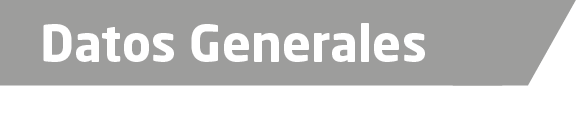 Nombre:Erick Antonio Salas Azuara.Grado de Escolaridad: Licenciado en Derecho y Ciencias Sociales.Cédula Profesional: 3978983.Teléfono de Oficina: 789 893 4308.Correo Electrónico: ericksalas@hotmail.comFormación Académica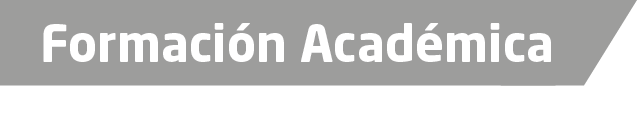 1997-2002Universidad Autónoma de Nuevo León (UANL).Trayectoria Profesional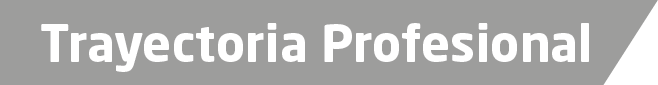 Julio 2016-a la fechaFiscal Auxiliar de la Fiscal Regional: en la Fiscalía Regional de Justicia de la Zona - Norte Tantoyuca, Veracruz.2015-2016Fiscal Sexto - Encargado de la Agencia del Ministerio Público Investigadora y Adscrita: en Unidad Integral de Procuración de Justicia del V Distrito Judicial de Chicontepec, Veracruz.2015Fiscal Cuarto en Delitos Diversos: en la Unidad Integral de Procuración de Justicia del VIII Distrito Judicial de Papantla de Olarte, Veracruz.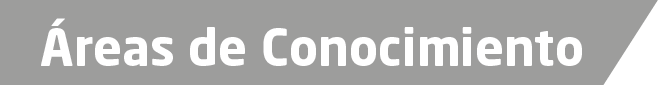 Derecho Penal, Ciencias Forenses, Criminalística de Campo, Derecho Fiscal, Seguridad Integral, Sistema Penal Acusatorio.